HÃY CÙNG LÀM TRÁI ĐẤT XANH TƯƠI TRỞ LẠI	"Hãy cùng làm trái đất xanh tươi trở lại" với lối sống 5R là những gì đọng lại trong giáo viên và học sinh lớp 6A1 sau khi tham gia cuộc thi thiết kế poster do công ty MegaVn tổ chức với sự tài trợ của công ty Thythesen. Để khẩu hiệu không chỉ là khẩu hiệu, để 5R chỉ là con số và chữ cái, để cuộc thi không phải là một phong trào rầm rộ nhất thời, bắt đầu từ thứ hai (ngày 17/01) vừa qua, thầy giáo chủ nhiệm lớp 6A1 đã tổ chức một chương trình hoạt động dài hơi, lan tỏa tới các con mang tên "Hành động vì môi trường". Các con học sinh lớp 6A1 đã đồng loạt hưởng ứng bởi những hành động trong chương trình này rất gần gũi, đơn giản song lại rất có ý nghĩa đối với môi trường sống của chính các con. Cụ thể, thầy và trò lớp 6A1 cam kết thực hiện những hoạt động sau:Đối với pin, sau khi pin hết, sẽ gom lại trong 1 hộp, cuối năm học, thầy giáo chủ nhiệm sẽ thu gom, đưa đến điểm tái chế.Đối với túi ni lông, từ chối người bán hàng nếu mặt hàng mình mua không thực sự cần có túi nilon để chứa đựng. Những túi nilon còn có thể sử dụng thì giặt sạch, sử dụng tiếp cho lần sau.Đối với giấy vụn, sẽ thu gom lại trong một thùng để không xả ra môi trường. Những tờ giấy một mặt sẽ được sử dụng lại làm nháp, vẽ tranh…Đối với những vỏ hộp nhựa, chai lọ nhựa, sẽ tái chế thành các vật dụng hữu ích như chậu cây, hộp đựng bút hoặc tái sử dụng chúng. Qua hoạt động này, các con sẽ hiểu được rõ ràng hơn trách nhiệm của bản thân đối với môi trường sống hằng ngày. Dưới đây là một số hình ảnh trong giờ sinh hoạt ngày thứ hai (17/01):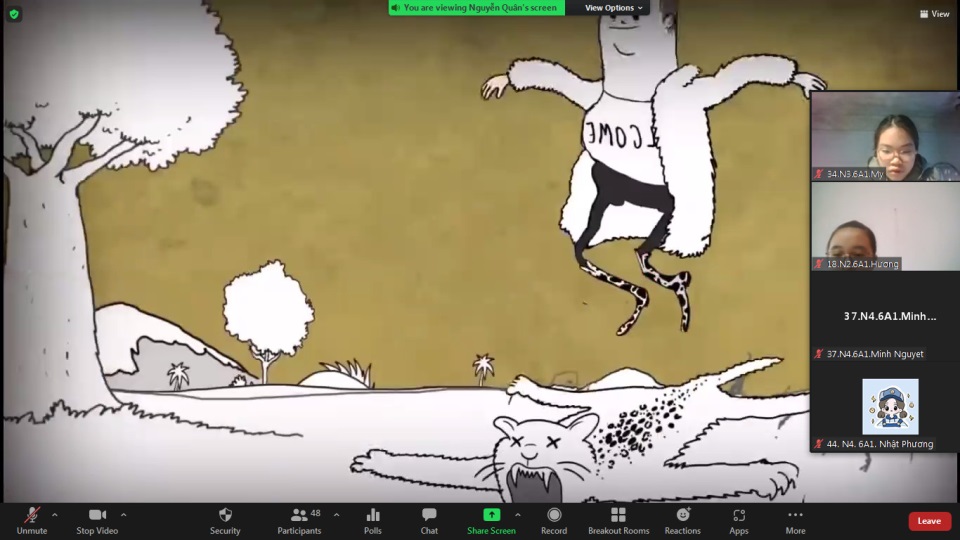 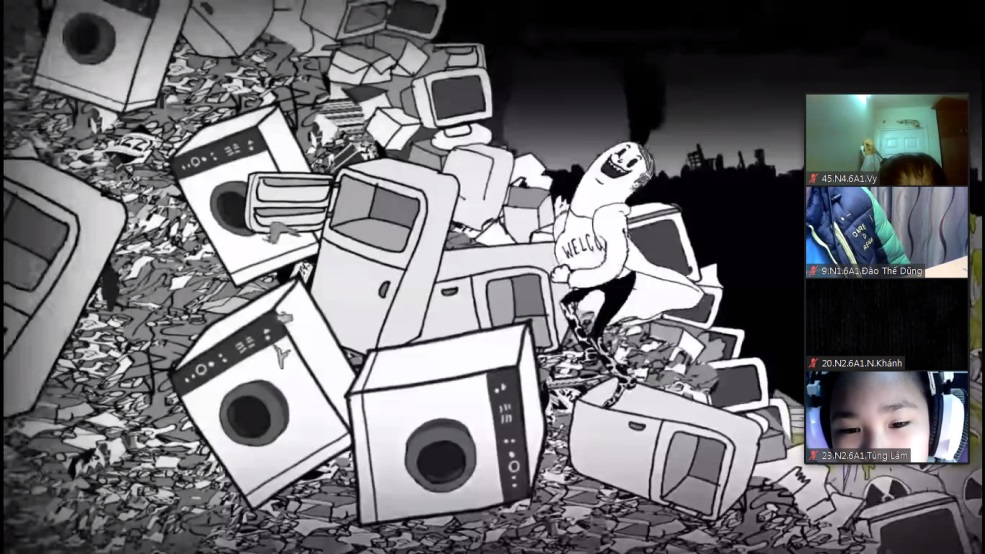 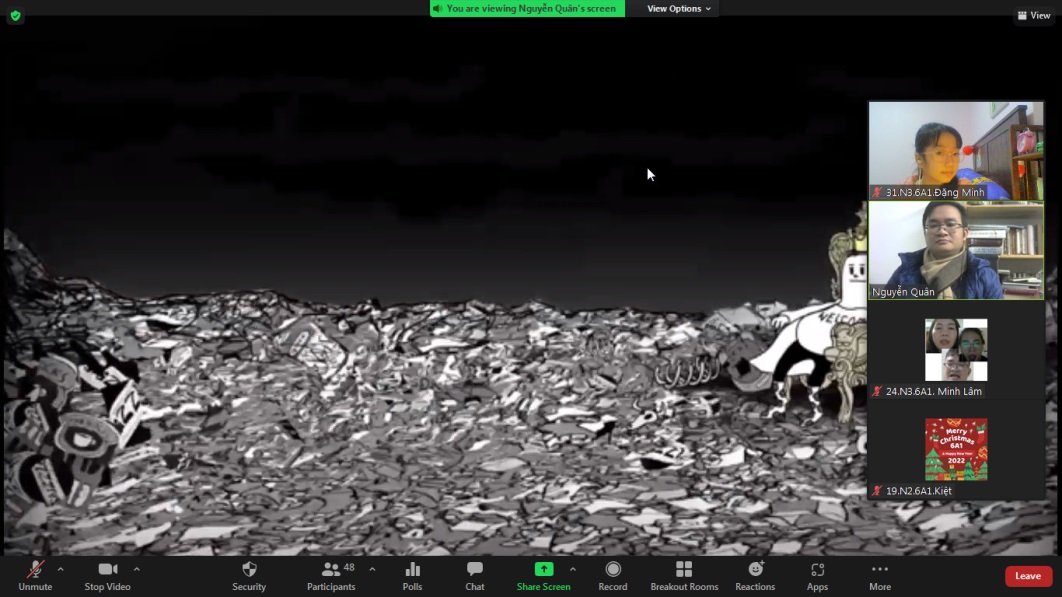 